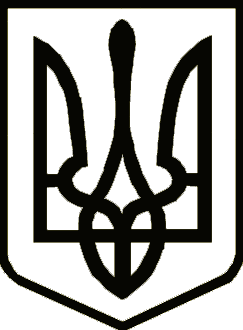 УкраїнаСРІБНЯНСЬКА СЕЛИЩНА РАДАРОЗПОРЯДЖЕННЯПро внесення змін до Положення про здійснення попередньої оплати товарів, робіт і послуг, що закуповуються за бюджетні кошти по головному розпоряднику коштів - Срібнянській селищній раді у 2023 році Керуючись пунктом 20 частини четвертої статті 42, частиною восьмою статті 59 Закону України «Про місцеве самоврядування в Україні», відповідно до постанови Кабінету Міністрів України від 04.12.2019 №1070 «Деякі питання здійснення розпорядниками (одержувачами) бюджетних коштів попередньої оплати товарів, робіт і послуг, що закуповуються за бюджетні кошти»,  зобов’язую:	1. Внести зміни до Положення про здійснення попередньої оплати товарів, робіт і послуг, що закуповуються за бюджетні кошти по головному розпоряднику бюджетних коштів – Срібнянській селищній раді у 2023 році, а саме: 	1.1. Пункт 3 викласти в новій редакції:  - «3. Срібнянська селищна рада, розпорядники коштів нижчого рівня та одержувачі бюджетних коштів у договорах про закупівлю товарів, робіт і послуг за бюджетні кошти можуть передбачати попередню оплату в разі закупівлі:- товарів, робіт і послуг за поточними видатками - на строк не більше трьох місяців в тому числі для проведення розрахунків за природній газ згідно укладеного договору з постачальником природного газу ТОВ «Газопостачальна компанія «Нафтогаз Трейдинг» в кількості одного платежу в розмірі 100 відсотків (включно) планової вартості природного газу за грудень 2023 року;- періодичних видань - на строк не більше дванадцяти місяців у розмірі 100 відсотків їх вартості;- товарів, робіт і послуг за капітальними видатками та державними контрактами (договорами) - на строк не більше дванадцяти місяців.2. Контроль за виконанням даного розпорядження покласти на начальника відділу бухгалтерського обліку та звітності - головного бухгалтера Євгена ЛИСАЧА.Селищний голова	        	                                               	           Олена ПАНЧЕНКО 005 грудня 2023 року    смт Срібне			      №165